Learning ObjectivesFor each of the following Learning Objectives in the table below:Choose which level of Bloom’s Taxonomy you think the objective best applies to (see the graphic on the next page).Choose which of the activities or tasks from this “Activity Bank” would be most effective for a lesson with the given objective.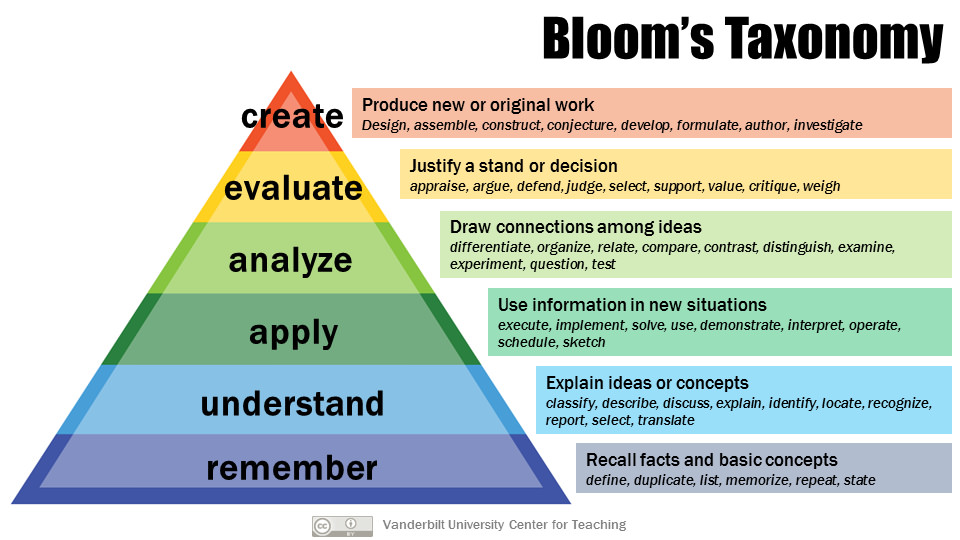 Activity BankActivity BankWrite a program/method individuallyWrite a program/method as a classTrace the execution of a program/method as a classObserve a demo of a program without looking at codeAct out a program/method in small groupsHave a discussion/debate as a class or in small groupsWrite pseudocode in small groupsListen to a lecture/presentationPerform research onlineRead a textbook/articleLearning ObjectiveBloom’s Taxonomy LevelEffective Activity/iesSWBAT explain how to use procedural decomposition to plan complex programs.  (CSA Lesson 1.05)SWBAT use simple conditional blocks to alter control flow.  (Intro Lesson 2.3)SWBAT write code that traverses a list.  (Intro Lesson 4.4)SWBAT give 2-3 examples of abstractions in everyday life.  (CSP)